BORANG RAYUAN UNTUK PELANJUTAN TEMPOH MAKSIMUM PENCALONAN(Sila rujuk Garispanduan Rayuan pada muka sebelah)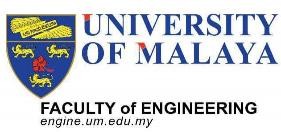 APPEAL TO EXTEND MAXIMUM PERIOD OF CANDIDATURE(Please refer to the guidelines overleaf)No. Matrik :Matric No. :Master's Degree	Programme :Semester :Semester :Semester :Semester :Justifikasi Permohonan:	 	                                                                                                                                                                          (Sila kemukakan bukti seperti  	 sijil perubatan dsb.)Justification (Please enclose a copy of related documents as proof e.g. Medical Certificates etc.)Tandatangan Calon : Signature :Tarikh:Date :BAHAGIAN B - Diisi oleh :	Penyelia (bagi calon secara Penyelidikan) atauTimbalan Dekan (Ijazah Tinggi) (bagi calon secara Kursus)PART B - To be completed by:	Supervisor (for candidates by Research) orDeputy Dean (Higher Degree) (for candidates by Coursework)Tamat PencalonanMaksimum:	Semester : 	Sesi :Saya MEMPERAKUKAN/ TIDAK MEMPERAKUKAN* supaya calon diaktifkan pencalonan.I hereby RECOMMEND/ DO NOT RECOMMEND * the candidature be reactivated.Ulasan Lain (jika ada) :Other Comments (if any)Nama & Cop Rasmi :Name & Official Stamp :Diluluskan Pelanjutan Pertama Diluluskan Pelanjutan Kedua Diluluskan Pelanjutan Terakhir		                   Tidak diluluskanGARIS PANDUAN RAYUAN UNTUK PELANJUTAN TEMPOH MAKSIMUM PENCALONANGUIDELINES TO EXTEND MAXIMUM PERIOD OF CANDIDATURERayuan untuk pelanjutan tempoh maksimum pencalonan perlu dibuat pada maksimum pencalonan semester terakhir sebelum tamat tempoh pencalonan maksimum.Appeal to extend the maximum period of candidature need to be submitted the final semester before the end of the candidature period.Rayuan perlu dibuat dengan menggunakan Borang Rayuan Untuk Pelanjutan Tempoh Maksimum Pencalonan yang boleh diperolehi dari Fakulti.Appeals need to be made on the Appeal Form to Extend the Maximum Period of Candidature obtainable from the Faculty.Calon perlu mengemukakan permohonan lengkap melalui Penyelia (bagi calon secara penyelidikan) atau Timbalan Dekan (bagi calon secara kursus) untuk kelulusan Dekan Fakulti.The candidate is required to submit the complete application through the Supervisor (for those following research programmes) or the support of the Deputy Dean (for those following coursework programmes) for Dean’s approval.Kelulusan pelanjutan diberikan adalah satu (1) semester sahaja dan calon dibenarkan memohon pelanjutan sebanyak tiga (3) semester sahaja.Approval for extension of one (1) semester can be given to the candidate not more than three (3) times.Sebarang rayuan untuk melanjutkan tempoh selepas pelanjutan tiga (3) semester diberi, tidak akan dipertimbangkan.Any further appeal after an extension of three (3) semesters has been given, will not be considered.Calon yang rayuannya diluluskan perlu menguruskan pendaftaran dalam tempoh sebulan dari tarikh surat kelulusan.Candidates whose appeal is approved are required to re-register within one (1) month from the approval date.BAHAGIAN A - Diisi oleh CalonPART A - To be completed by the CandidateTarikh Kelulusan TajukDate of Title ApprovalTarikh Penyerahan AwalDate of First SubmissionSyarat Penerbitan(bilangan penerbitan yang diiperlukan mengikut program: sila nyatakan % kemajuan calon bagi setiap perkara yang dinyatakan atau N/A sekiranya tidak berkaitan)Publication Terms(number of publications required by programme: please state the candidate's % progress for each item stated or N/A if not relevant)Bil. PenerbitanNo. of PublicationPenerbitan 1Pub. 1Penerbitan 2Pub. 2Syarat Penerbitan(bilangan penerbitan yang diiperlukan mengikut program: sila nyatakan % kemajuan calon bagi setiap perkara yang dinyatakan atau N/A sekiranya tidak berkaitan)Publication Terms(number of publications required by programme: please state the candidate's % progress for each item stated or N/A if not relevant)Writing/draftSyarat Penerbitan(bilangan penerbitan yang diiperlukan mengikut program: sila nyatakan % kemajuan calon bagi setiap perkara yang dinyatakan atau N/A sekiranya tidak berkaitan)Publication Terms(number of publications required by programme: please state the candidate's % progress for each item stated or N/A if not relevant)Submission/Review/Rev.Syarat Penerbitan(bilangan penerbitan yang diiperlukan mengikut program: sila nyatakan % kemajuan calon bagi setiap perkara yang dinyatakan atau N/A sekiranya tidak berkaitan)Publication Terms(number of publications required by programme: please state the candidate's % progress for each item stated or N/A if not relevant)AcceptedSyarat Penerbitan(bilangan penerbitan yang diiperlukan mengikut program: sila nyatakan % kemajuan calon bagi setiap perkara yang dinyatakan atau N/A sekiranya tidak berkaitan)Publication Terms(number of publications required by programme: please state the candidate's % progress for each item stated or N/A if not relevant)PublishedSyarat Penerbitan(bilangan penerbitan yang diiperlukan mengikut program: sila nyatakan % kemajuan calon bagi setiap perkara yang dinyatakan atau N/A sekiranya tidak berkaitan)Publication Terms(number of publications required by programme: please state the candidate's % progress for each item stated or N/A if not relevant)Tidak BerkaitanNot ApplicableEnd of Candidature:	Semester :	Session :PERAKUAN : Disokong / Tidak Disokong* untuk aktifkan pencalonan.RECOMMENDATION : I support / do not support* the candidature be reactivated.Tandatangan :Signature :Nama & Cop Rasmi :Name & Official Stamp :BAHAGIAN C - Diisi oleh DekanPART C - To be completed by the DeanBAHAGIAN D - Untuk Kegunaan PejabatPART D - For Office UseSila tandakan (√) pada ruang berkenaanPlease tick (√) to related boxDiterima oleh:Received by: